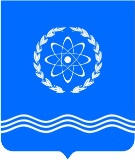 Российская ФедерацияКалужская областьКонтрольно-счетная палатамуниципального образования «Город Обнинск»_________________________________________________________________________П Р И К А З24.10.2017 г.									                          № 01-05/8О возложении отдельных функцийпо профилактике коррупционных и иных правонарушенийВ соответствии с ст. 13.3 Федерального закона от 25.12.2008 № 273-ФЗ «О противодействии коррупции», Указом Президента Российской Федерации от 21.09.2009 № 1065 «О проверке достоверности и полноты сведений, представляемых гражданами, претендующими на замещение должностей федеральной государственной службы, и федеральными государственными служащими, и соблюдения федеральными государственными служащими требований к служебному поведению»,приказываю:1. Возложить на заместителя Председателя Контрольно-счетной палаты муниципального образования «Город Обнинск» (далее – КСП) Разину И.С. следующие функции:а) обеспечение соблюдения муниципальными служащими КСП (далее – муниципальные служащие) ограничений и запретов, требований о предотвращении или урегулировании конфликта интересов, исполнения ими обязанностей, установленных законодательством в сфере противодействия коррупции (далее – требования к служебному поведению);б) организация принятия мер по выявлению и устранению причин и условий, способствующих возникновению конфликта интересов на муниципальной службе в КСП (далее – муниципальная служба);в) обеспечение деятельности комиссии по соблюдению требований к служебному поведению муниципальных служащих и урегулированию конфликта интересов; г) организация оказания муниципальным служащим консультативной помощи по вопросам, связанным с применением на практике требований к служебному поведению и общих принципов служебного поведения муниципальных служащих, утверждённых действующим законодательством, а также с уведомлением председателя Палаты, органов прокуратуры Российской Федерации, иных уполномоченных органов о фактах совершения муниципальным служащим коррупционных правонарушений, непредставления ими сведений либо представления недостоверных или неполных сведений о доходах, об имуществе и обязательствах имущественного характера;д) обеспечение реализации муниципальными служащими обязанности уведомлять председателя Палаты, органы прокуратуры Российской Федерации, иные уполномоченные органы обо всех случаях обращения к ним каких-либо лиц в целях склонения их к совершению коррупционных правонарушений;е) организация правового просвещения муниципальных служащих;ж) организация проведения служебных проверок;з) обеспечение проверки достоверности и полноты сведений о доходах, об имуществе и обязательствах имущественного характера, представляемых гражданами, претендующими на замещение должностей муниципальной службы, и муниципальными служащими, проверки соблюдения муниципальными служащими требований к служебному поведению;и) организация взаимодействия с правоохранительными органами в установленной сфере деятельности.2.  Ознакомить Разину И.С. с настоящим приказом.3. Контроль за исполнением настоящего распоряжения оставляю за собой.С приказом ознакомлена 				И.С. Разина               «__»_________ 2017 г.